УВАЖАЕМОЕ НАУЧНОЕ СООБЩЕСТВО!Научное общество студентов, аспирантов и молодых ученыхХмельницкого кооперативного торгово-экономического институтаприглашает Вас принять участие в работеХІ Международной научно-практическойинтернет - конференции  «СОВРЕМЕННЫЕ ЭКОНОМИЧЕСКИЕ СИСТЕМЫ: СОСТОЯНИЕ И ПЕРСПЕКТИВЫ»,которая состоится29 МАЯ 2020 ГОДАНАУЧНЫЕ ПЛАТФОРМЫ КОНФЕРЕНЦИИ:Тенденции и приоритеты развития современных экономических систем;Эффективность функционирования финансово-кредитных систем;Учет и налогообложение в отраслях экономики;Менеджмент экономических процессов;Маркетинг в системе торговли, гостинично-ресторанного и туристического бизнеса;Инновационные технологии в туристическом и гостинично - ресторанном бизнесе;Современные тенденции развития предпринимательства, торговли и биржевой деятельности.Рабочие языки: украинский, русский, английский.Для участия в конференции необходимо к 29  мая  2020 г. отправить по электронной почте на адрес оргкомитета nauka@xktei.km.ua:1) заявку (см. образец);2) научную статью, которая будет размещена в научном издании Сборник научных трудов Хмельницкого кооперативного торгово-экономического института Серия: Экономические науки №16 (ссылка на требования к статьям: http://www.xktei.km.ua/naukova-diyalnist/naukovi-vidannya/).Участники конференции получат сертификат участника в электронном формате.Сборник научных трудов в электронном формате будет размещено на официальной странице Хмельницкого кооперативного торгово-экономического института (вкладка Научная деятельность) и разослано всем участникам на указанные ими электронные адреса к 30.06.2020 г..ЗАЯВКАна участие в XI Международной научно-практической интернет-конференции «Современные экономические системы: состояние и перспективы»(29 мая 2020 года, м. Хмельницький)Участие в конференции – бесплатное.Министерство образования и науки УкраиныУКРКООПСОЮЗХмельницкая областная государственная администрацияБелорусский торгово-экономический университет потребительской кооперации (г. Гомель, Республика Беларусь)Кооперативно-торговый университет Молдовы
 (г. Кишинев, Республика Молдова)ХМЕЛЬНИЦКИЙ КООПЕРАТИВНЫЙ ТОРГОВО-ЭКОНОМИЧЕСКИЙ ИНСТИТУТ
 при содействииХмельницкого областного союза потребительских обществХІ МЕЖДУНАРОДНАЯ НАУЧНО-ПРАКТИЧЕСКАЯИНТЕРНЕТ - КОНФЕРЕНЦИЯ  «СОВРЕМЕННЫЕ ЭКОНОМИЧЕСКИЕ СИСТЕМЫ: СОСТОЯНИЕ И ПЕРСПЕКТИВЫ»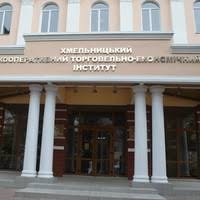 29  МАЯ  2020 г. ХмельницкийОбразец оформления статьиУДК: ************Фамилия и инициалы,E-mail: *******, ORCID ID ****************, Researcher ID **********к. пед. н., доцент кафедры гостинично-ресторанного и туристического бизнеса,Хмельницкий кооперативный торгово-экономический институт., г. ХмельницкийТРЕНДЫ ФАСТФУДА В ПЕРВОЙ ЧЕТВЕРТИ ХХ СТ .Аннотация. В статье исследуются актуальные проблемы ******. Целью статьи является ***********. . В ходе исследования установлено, что ******. Доказано, что *******. Дальнейшие исследования должны быть направлены на определение *********. (Не менее 1800 знаков). Ключевые слова: ************* (5-8 слов).Last name, initials, E-mail:*******, ORCID ID ****************, Researcher ID********** Ph.D. in Pedagogy, Associate Professor of the Department of hotel-restaurant and tourist business Khmelnytskyi Cooperative Trade and Economic Institute, Khmelnytskyi, UkraineFAST FOOD TRENDS IN THE FIRST QUARTER OF THE XXI CENTURYAbstract. The article investigates the actual problems******* . The purpose of the article is******************* . The study found that************** . It is proved that************ . Further research should be directed**************************** . (Не менее 1800 знаков).Key words: *************(5-8 слів).Постановка проблемы. **********************Анализ последних исследований и публикаций. ************************Постановка задачи. *****************************Изложение основного материала исследования. ************************************************************ в таблице 1.Таблица 1Название таблицыИсточник: систематизировано автором по данным []******************************************************** на рис. 1.Рис. 1. НазваниеИсточник: сформирован автором на основе []Выводы и перспективы дальнейших исследований в данном направлении. *******Литература:1. *********************References:1. *********************Фамилия Имя ОтчествоУченая степень, ученое званиеДолжностьНазвание заведенияE-mailТелефон для связиНазвание научной платформыНазвание статьиДля студентов, магистрантов, аспирантовДля студентов, магистрантов, аспирантовФамилия Имя ОтчествоНаучный руководитель (ФИО, ученая степень, ученое звание, должность)Название заведенияКурс, специальностьE-mailТелефон для связиТРЕБОВАНИЯ К СОДЕРЖАНИЮ И ПОДАЧИ К ПУБЛИКАЦИИ НАУЧНЫХ СТАТЕЙ:Статья должна быть написана на актуальную тему, содержать результаты глубокого научного исследования и обоснования полученных научных выводов.Статья должна быть написана на украинском, на русском или английском языках, тщательно вычитанная автором, отвечать тематическому направлению сборника научных трудов и включать все структурные элементы.Статьи присылать в электронном виде на электронный адрес отдела научной работы: nauka@xktei.km.ua. Вместе со статьей подается заявка на размещение статьи.Автор (ы) представленных к публикации материалов несет (ут) ответственность за точность приведенных фактов, цитат, статистических данных, имен, географических названий и других сведений, а также за то, что в материалах не содержатся данные, которые не подлежат открытой публикации.Автор (ы) несет (ут) полную ответственность за оригинальность текста статьи и за отсутствие в ней плагиата.Студенты, магистранты, аспиранты подают статьи только в соавторстве с научным руководителем.Авторы статей, за исключением академиков, профессоров, докторов наук, предварительно подают статью на рассмотрение своим заведующим кафедр (руководителям подразделений) или научным руководителям, консультантам (докторантов) диссертационных исследований для ознакомления. Заведующие кафедр или руководители визируют бумажный вариант статьи ( "Согласовано", ФИО, дата, подпись), после чего автор (ы) направляет (ют) статью и отсканированную страницу статьи с визой в редакцию. Статьи, на которых отсутствуют визы заведующих соответствующих кафедр, руководителей подразделений, где работают авторы статей, или руководителей диссертационных исследований авторов к рассмотрению не принимаются.Сборник формируется в электронном виде и размещается на сайте Хмельницкого кооперативного торгово – экономического института: http://www.xktei.km.ua/ (во вкладке научная деятельность / научные издания).Авторам, которые подали статьи, в течение 14 дней направляется уведомление о принятии статьи в печать или о необходимости корректировки.ТРЕБОВАНИЯ К ОФОРМЛЕНИЮ НАУЧНЫХ СТАТЕЙ:В статье с левой стороны должен располагаться индекс УДК. Фамилия и инициалы автора (ов). Через запятую после ФИО указываются e-mail, ORCID ID, Researcher ID, ученая степень, ученое звание, должность, учебное или научное учреждение, город, где он находится (на языке статьи и английском языке).Авторы из зарубежных стран указывают еще название страны.Название статьи большими буквами на языке статьи и  на английском языке.Аннотация (объем - не менее 1800 знаков) (Abstract) и ключевые слова (5-8 слов) (Key words) на языке статьи и на английском языке. В аннотации необходимо коротко обосновать актуальность исследования, указать его цель, основные результаты, полученные автором (ами) лично и сформулировать перспективы дальнейших исследований в данном направлении. Текст статьи. В статье должны содержаться (с обязательным выделением в тексте) следующие элементы:- Постановка проблемы (в общем виде и ее связь с важными научными и практическими заданиями).- Анализ последних исследований и публикаций (в которых начато решение конкретной проблемы и на которые опирается автор, выделение нерешенных ранее частей общей проблемы, которым посвящается данная статья).- Постановка задачи (формулировка целей статьи).- Изложение основного материала исследования (с полным обоснованием полученных научных результатов).- Выводы и перспективы дальнейших исследований в данном направлении.- Литература. Количество литературных источников имеет составлять не менее 10 ссылок. Названия источников в списке литературы размещаются в порядке цитирования в тексте (а не по алфавиту).- ReferencesОбъем статьи должен составлять 11-17 страниц формата А4, набранных шрифтом "Times New Roman", 14 кеглем (размер шрифта), через 1,5 интервал, поля: слева - 3 см; справа - 2 см; верх, низ - 2 см; абзацный отступ - 1,25 см.Файл статьи следует готовить с помощью текстового редактора Word, название файла должно соответствовать фамилии автора (например, Ivanova.doc).В файле не использовать стили текста, страницы не нумеровать.Слова печатать без переносов. Абзацыобозначать только клавишей «Enter», не применять пробелы или табуляцию (клавиша "Tab").В тексте четко различать дефис «-», не отделяется пробелами с обеих сторон, и тире «—», которое отделяется с обеих сторон пробелами. Скобки и кавычки ( «...») непосредственно охватывают фрагмент текста и отделяются пробелами только снаружи.В тексте статьи инициалы предшествуют фамилиям и отделяются от них и между собой неразрывной пробелом (Ctrl + Shift + Пробел).Все нетекстовые объекты создавать встроенными средствами Word, формулы с помощью редактора Equation, диаграммы, графики Graph или Excel. Весь графический материал должен быть черного цвета, заполнение выполнять штриховкой. При создании диаграмм, графиков и наборе формул нужно использовать шрифт "Times New Roman", 12 кегль (размер шрифта). Сканированные рисунки не принимаются.Изложение статьи должно быть четким, кратким, количество таблиц, формул и иллюстраций (схемы, рисунки, графики, диаграммы) - минимальным и применять их нужно только в случае, когда это значительно улучшает содержание статьи, позволяет понять его полнее и глубже по сравнению с текстовой формой изложения.Таблицы должны быть компактными, логично построенными, иметь порядковый номер (например, Таблица 1 (курсивом)) и короткий выразительный заголовок (над таблицей посередине Полужирным шрифтом), который точно охватывает тему и содержание таблицы. Все данные в таблице следует набирать шрифтом "Times New Roman ", 12 кеглем. Таблицы должны не выходить за пределы полей страницы.Таблицы и рисунки выполнять в «Книжной» ориентации листа.Цитаты, таблицы, иллюстрации, все цифровые данные подаются с обязательными ссылками на источники. Под каждой таблицей и рисунком должно быть указано источник (Источник: ...). для представления источника нужно использовать шрифт "Times New Roman ", 12 кегль (размер шрифта) через 1,0 интервал.ГодЭкологическая посудаРазработчик, страна1232009Посуда, сделанная из ..........Гек Уотерс,Нидерланды2009Чашки-кексыЭнрике Луис Сарди,Венесуэла,для Lavazza